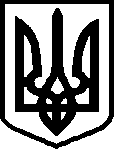 ВОРОЖБЯНСЬКА МІСЬКА РАДАВОРОЖБЯНСЬКА ГІМНАЗІЯ № 4ВОРОЖБЯНСЬКОЇ МІСЬКОЇ РАДИ СУМСЬКОЇ ОБЛАСТІН А К А З31.08.2022                                         м. Ворожба                                              № __-оПро затвердження Положенняпро академічну доброчесністьучасників освітнього процесу         На виконання  ст. 42 Закону України «Про освіту» від 05.09.2017 №2145-VІІІ, рішення педагогічної ради (Протокол №1 від 31.08.2022 р.), з метою дотримання етичних принципів та визначених законом правил, якими мають користуватися учасники освітнього процесуНАКАЗУЮ:1. Затвердити Положення про дотримання академічної доброчесності у Ворожбянській гімназії № 4 (Додаток №1).         2. Ввести в дію Положення про дотримання академічної доброчесності з 01 вересня 2022 року.         3. Затвердити склад Комісії з питань академічної доброчесності у складі:Голова комісії – Заріцька Г.В., голова профкому, вчитель.Заступник голови – Кисла І.О., педагог-організатор.Секретар – Деркач Т.М., вчитель.Члени комісії: Єременко О.С., голова батьківського комітету,                         Єременко В., голова учнівського самоврядування,                         Василенко І.І., вчитель,                         Рева Т.В., вихователь.4. Комісії організувати свою роботу відповідно до Положення про дотримання академічної доброчесності.5. Відповідальність за дотримання Положення та виконання даного наказу покласти на голову комісії Заріцьку Г.В..        6. Опублікувати даний наказ на сайті закладу        7. Контроль за виконанням даного наказу залишаю за собою.Директор                                                                       Ольга МІРОШНИЧЕНКО